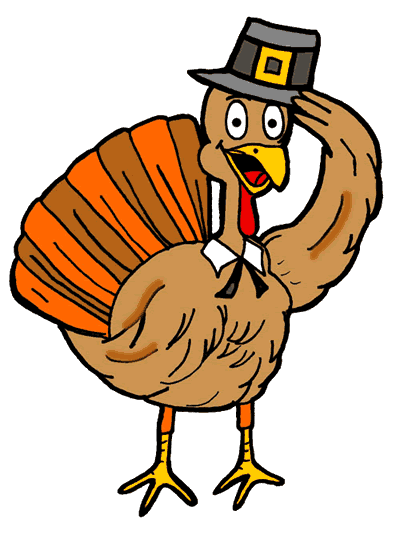       TURKEY SHOOT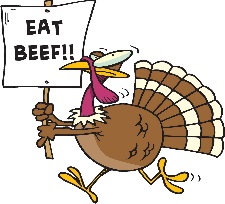             RIFLE SPORTSMEN’S CLUB                     The annual trap turkey shoot is      happening Sunday the 24th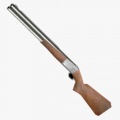 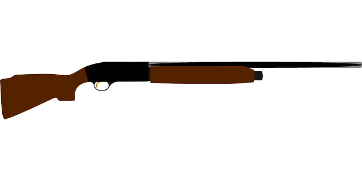    Shooting starts @ 10:00 am		  Lots of prises and a whole lot of fun!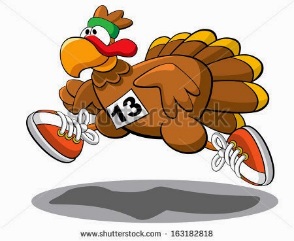                   Range location is north of Hwy. 13                   on Fravert Reservoir Rd.                General public is welcome			                       7 ½ and 8 shot only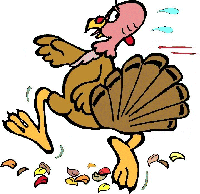 			   Will be shooting trap and shotgun games                                    Cost is $7.00 per round or game                           Contact Brian Perkins 618-3546 with questions					  bperkins2@comcast.net					   www.riflegunclub.com